Керівник курсуАнотація курсуПідготовка фахівців до професійної діяльності зі сформованим систематизованим комплексом знань про основи хімічної термодинаміки та хімічної рівноваги, розуміння впливу різних чинників на умови перебігу хімічних процесів, стійкості хімічних систем, про методи теоретичного і експериментального дослідження у фізичній і колоїдній  хімії для вирішення фахових проблем, що дають змогу студентам оволодіти глибокими теоретичними знаннями, необхідними для вивчення суміжних та прикладних дисциплін.Структура курсуЛітературні джерела Фізична та колоїдна хімія: опор. конспект лекцій / Київ. нац. торг.-екон. ун-т ; [Уклад.] : Б.К. Пасальський, Л.Д. Масленнікова . - К. : КНТЕУ, 2003 - .  Ч. 1 : Фізична хімія. - 2003. - 99 с.Білий, Онуфрій Васильович. Фізична і колоїдна хімія: (Метод. посіб. для студ. заоч. форми навчання біол. ф-тів ун-тів) / О.В.Білий ; Черкас. нац. ун-т ім. Б.Хмельницького. - Черкаси : ЧНУ, 2004. - 174 с.Білий, Онуфрій Васильович. Фізична хімія: навч. посіб. [для студ. вищ. навч. закл.] / О. В. Білий. - К. : ЦУЛ, 2002. - 363 c.Фізична хімія: конспект лекцій для студ. технол. спец. напряму 0917 "Харч. технологія та інженерія" ден. та заоч. форм навчання / Нац. ун-т харч. технологій ; [Уклад.: В.В. Манк та ін.]. - К. : НУХТ, 2003. - 90 с.Поляков, Олександр Єлисейович. Скорочений курс лекцій з фізичної хімії: [навч. посіб. для студ. техн. вузів] / О. Є. Поляков, А. А. Кузнєцов, А. П. Авдєєнко ; Донбас. держ. машинобуд. акад. - Краматорськ : ДДМА, 2002. - 311 с.Колоїдна хімія: навч. посіб. / Чернів. нац. ун-т ім. Ю. Федьковича; уклад.: Т. С. Сліпенюк, О. М. Кобітович. - Чернівці : ЧНУ, 2011. - 104 с. Волошинець, Владислав Антонович. Фізична та колоїдна хімія. Фізико-хімія дисперсних систем та полімерів: навч. посіб. / В. А. Волошинець ; Нац. ун-т "Львів. політехніка". - 2-ге вид., переробл. і допов. - Львів : Львівська політехніка, 2011. - 195 с.Гомонай, Василь Іванович. Фізична та колоїдна хімія: підруч. для студ. вищих навч. закл. / В. І. Гомонай. - 2-ге вид., перероб. та допов. - Вінниця: Нова книга, 2012. - 496 с.Колоїдна хімія: [підруч. для студ. нехім. спец. вищ. навч. закл. / Л. С. Воловик, Є. І. Ковалевська, В. В. Манк та ін.] ; за ред. : В. В. Манк ; Нац. ун-т харч. технологій. - К. : НУХТ, 2011.Чигвінцева, Ольга Павлівна. Колоїдна хімія. Курс лекцій: навч. посіб. / Чигвінцева О. П. - Нікополь : Принтхаус "Римм", 2015. - 78 с.Політика оцінюванняПолітика щодо дедлайнів та перескладання: Роботи, які здаються із порушенням термінів без поважних причин, оцінюються на нижчу оцінку (-20 балів).   Політика щодо академічної доброчесності: Усі письмові роботи перевіряються на наявність плагіату і допускаються до захисту із коректними текстовими запозиченнями не більше 20%. Списування під час контрольних робіт та заліку заборонені (в т.ч. із використанням мобільних девайсів).Політика щодо відвідування: Відвідування занять є обов’язковим компонентом оцінювання, за яке нараховуються бали. За об’єктивних причин (наприклад, хвороба, міжнародне стажування) навчання може відбуватись в он-лайн формі за погодженням із керівником курсу. Оцінювання Остаточна оцінка за курс розраховується наступним чином:Шкала оцінювання студентів:Силабус курсуБіохімія з основами фізичної та колоїдної хіміїСтупінь вищої освіти бакалаврОсвітня програма Харчові технологійНазва кафедри екології та безпеки життєдіяльностіРік навчання: 2. Семестр: 3Кількість кредитів: 4.  Мова викладання: державна Години(лек. / лаборат.)ТемаРезультати навчанняЗавдання2ТЕМА 1. Основні положення хімічної термодинаміки. Основи термохімії. Другий закон термодинамікиПРН5. Знати наукові основи технологічних процесів харчових виробництв та закономірності фізико-хімічних, біохімічних і мікробіологічних перетворень основних компонентів продовольчої сировини під час технологічного перероблення.ПРН6. Знати ірозуміти основні чинники впливу на перебіг процесів синтезу та метаболізму складових компонентів харчових продуктів і роль нутрієнтів у харчуванні людиниТести/питання/виконання завдань2ТЕМА 2. Третій закон термодинаміки. Термодинамічні потенціалиПРН5. Знати наукові основи технологічних процесів харчових виробництв та закономірності фізико-хімічних, біохімічних і мікробіологічних перетворень основних компонентів продовольчої сировини під час технологічного перероблення.ПРН6. Знати ірозуміти основні чинники впливу на перебіг процесів синтезу та метаболізму складових компонентів харчових продуктів і роль нутрієнтів у харчуванні людиниТести/питання/виконання завдань2/6ТЕМА 3. Хімічна кінетика. Хімічна рівновага. Фазова рівновагаПРН5. Знати наукові основи технологічних процесів харчових виробництв та закономірності фізико-хімічних, біохімічних і мікробіологічних перетворень основних компонентів продовольчої сировини під час технологічного перероблення.ПРН6. Знати ірозуміти основні чинники впливу на перебіг процесів синтезу та метаболізму складових компонентів харчових продуктів і роль нутрієнтів у харчуванні людиниТести/питання/виконання завдань2ТЕМА 4.  Основи теорії розчинів. Осмос. Буферні розчини. ПРН5. Знати наукові основи технологічних процесів харчових виробництв та закономірності фізико-хімічних, біохімічних і мікробіологічних перетворень основних компонентів продовольчої сировини під час технологічного перероблення.ПРН6. Знати ірозуміти основні чинники впливу на перебіг процесів синтезу та метаболізму складових компонентів харчових продуктів і роль нутрієнтів у харчуванні людиниТести/питання/виконання завдань2ТЕМА 5. Основи електрохімії. Властивості розчинів електролітів. Електродні потенціали та електрорушійні сили. Потенціометрія.ПРН5. Знати наукові основи технологічних процесів харчових виробництв та закономірності фізико-хімічних, біохімічних і мікробіологічних перетворень основних компонентів продовольчої сировини під час технологічного перероблення.ПРН6. Знати ірозуміти основні чинники впливу на перебіг процесів синтезу та метаболізму складових компонентів харчових продуктів і роль нутрієнтів у харчуванні людиниТести/питання/виконання завдань2/6ТЕМА 6. Класифікація, одержання та очищення дисперсних систем. Молекулярно-кінетичні та оптичні властивості дисперсних систем. Електричні властивості колоїднодисперсних системПРН5. Знати наукові основи технологічних процесів харчових виробництв та закономірності фізико-хімічних, біохімічних і мікробіологічних перетворень основних компонентів продовольчої сировини під час технологічного перероблення.ПРН6. Знати ірозуміти основні чинники впливу на перебіг процесів синтезу та метаболізму складових компонентів харчових продуктів і роль нутрієнтів у харчуванні людиниТести/питання/виконання завдань2/6ТЕМА 7. Стійкість і коагуляція ліофобних дисперсних системПРН5. Знати наукові основи технологічних процесів харчових виробництв та закономірності фізико-хімічних, біохімічних і мікробіологічних перетворень основних компонентів продовольчої сировини під час технологічного перероблення.ПРН6. Знати ірозуміти основні чинники впливу на перебіг процесів синтезу та метаболізму складових компонентів харчових продуктів і роль нутрієнтів у харчуванні людиниТести/питання/виконання завдань2/6ТЕМА 8. Поверхнева енергія і поверхневий натяг. Змочування. Сорбційні процеси. Адсорбція.ПРН5. Знати наукові основи технологічних процесів харчових виробництв та закономірності фізико-хімічних, біохімічних і мікробіологічних перетворень основних компонентів продовольчої сировини під час технологічного перероблення.ПРН6. Знати ірозуміти основні чинники впливу на перебіг процесів синтезу та метаболізму складових компонентів харчових продуктів і роль нутрієнтів у харчуванні людиниТести/питання/виконання завдань2/4ТЕМА 9. Класифікація, методи одержання та фізико-хімічні властивості ВМС. Властивості ліофільних колоїдних системПРН5. Знати наукові основи технологічних процесів харчових виробництв та закономірності фізико-хімічних, біохімічних і мікробіологічних перетворень основних компонентів продовольчої сировини під час технологічного перероблення.ПРН6. Знати ірозуміти основні чинники впливу на перебіг процесів синтезу та метаболізму складових компонентів харчових продуктів і роль нутрієнтів у харчуванні людиниТести/питання/виконання завдань2ТЕМА 10. Окремі класи дисперсних системПРН5. Знати наукові основи технологічних процесів харчових виробництв та закономірності фізико-хімічних, біохімічних і мікробіологічних перетворень основних компонентів продовольчої сировини під час технологічного перероблення.ПРН6. Знати ірозуміти основні чинники впливу на перебіг процесів синтезу та метаболізму складових компонентів харчових продуктів і роль нутрієнтів у харчуванні людиниТести/питання/виконання завданьВиди оцінювання% від остаточної оцінкиОпитування під час занять – усно 20Теми 1-10 – обговорення теми  40Екзамен (теми 1-10) – тести40Оцінка вбалахОцінка за університетською диференційованою шкалоюОцінка зауніверситетськоюнедиференційованоюшкалоюОцінка за шкалою ECTSОцінка за шкалою ECTSОцінка вбалахОцінка за університетською диференційованою шкалоюОцінка зауніверситетськоюнедиференційованоюшкалоюОцінкаПояснення90-100ВідміннозарахованоАВідмінно (відмінне виконання лише з незначною кількістю помилок)82-89ДобрезарахованоВДуже добре (вище середнього рівня з кількома помилками)74-81ДобрезарахованоСДобре (в цілому правильне виконання з певною кількістю суттєвих помилок)64-73ЗадовільнозарахованоDЗадовільно (непогано, але зі значною кількістю недоліків)60-63ЗадовільнозарахованоЕДостатньо (виконання задовольняє мінімальним критеріям)35-59НезадовільнонезарахованоFXНезадовільно (з можливістю повторного складання)1-34НезадовільнонезарахованоFНезадовільно (з обов'язковим повторним курсом)«не з’явився»«не з’явився»1. Запис здійснюється у разі відсутності здобувача на заліку та екзамені1. Запис здійснюється у разі відсутності здобувача на заліку та екзамені1. Запис здійснюється у разі відсутності здобувача на заліку та екзамені«усунений»«усунений»2. Запис здійснюється у разі порушення здобувачем встановлених правил внутрішнього розпорядку або морально-етичних норм поведінки на заліку та екзамені 2. Запис здійснюється у разі порушення здобувачем встановлених правил внутрішнього розпорядку або морально-етичних норм поведінки на заліку та екзамені 2. Запис здійснюється у разі порушення здобувачем встановлених правил внутрішнього розпорядку або морально-етичних норм поведінки на заліку та екзамені «не допущений»«не допущений»3. Запис здійснюється у разі відсутності залікової книжки у здобувача під час семестрового контролю3. Запис здійснюється у разі відсутності залікової книжки у здобувача під час семестрового контролю3. Запис здійснюється у разі відсутності залікової книжки у здобувача під час семестрового контролю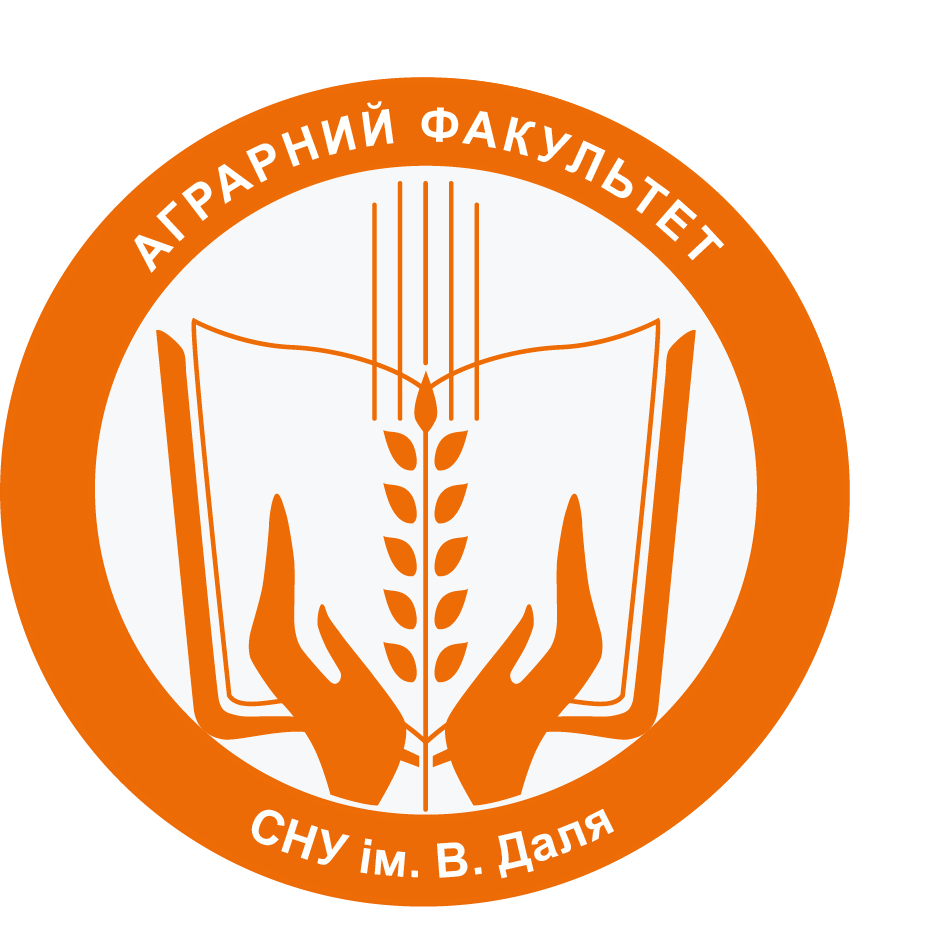 